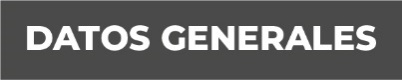 Nombre Lic. Erick Antonio Salas AzuaraGrado de Escolaridad Licenciado en Derecho y Ciencias SocialesCédula Profesional (Licenciatura) 3978983Teléfono de Oficina 789 893 4326Correo Electrónico Formación Académica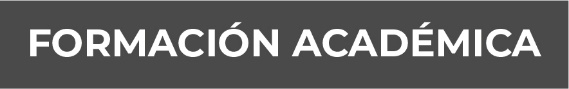 Año: 2019Maestría en Comportamiento Criminal y Delincuencial: Egresado del Instituto de Ciencias Forenses y Criminología de la Ciudad de Aguascalientes.Año: 2016Certificación en la Norma EC0626: “Preservación del Lugar de los Hechos en la Investigación de un Posible Delito” por el Sistema Nacional de Competencias (CONOCER).Año: 2007Vigilante de Seguridad: Egresado en Escuela Superior de Seguridad Privada en Santa Cruz de Tenerife, España.Trayectoria Profesional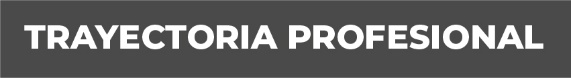 Articulista y Colaborador: (Actual) Revistas “EXPRESIÓN FORENSE” (México) y  “AL- GHURABA” la Revista del CISEG (España).Coordinador de la Red Nacional de Expertos Forenses: 08/08/2015 con Sede en Ciudad de México.Abogado Tributario: 2004 - 2006 En el Servicio de Administración Tributaria de la Administración Local de Recaudación de Tampico y Nuevo Laredo, Tamaulipas.Servicios Profesionales: 2002 - 2004 Litigios en Materia de Adopciones en Monterrey, Nuevo León. Conocimiento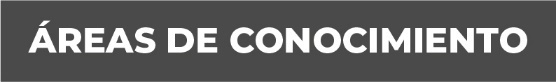 Derecho Penal, Derecho Fiscal, Criminalística, Criminología, Ciencias Forenses.